中国签证申请相片规格要求2017/11/17 申请中国签证时所提交的照片应符合下列《中国签证申请相片规格要求》（详见附件），请广大申请人留意。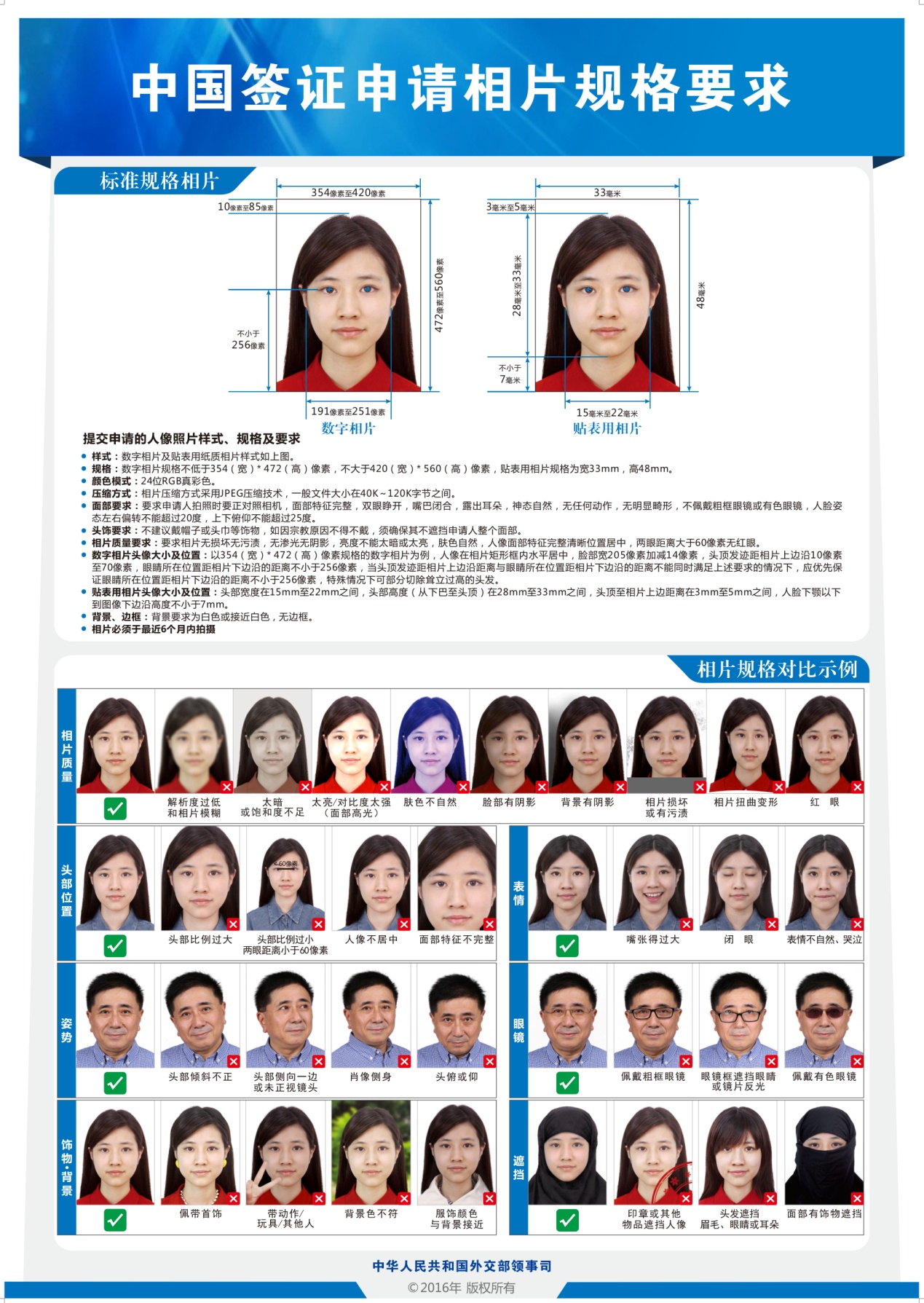 